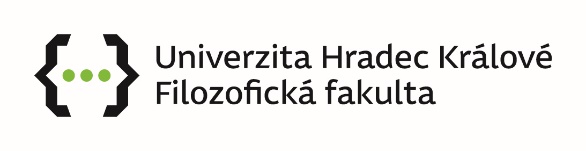 Vyplněnou přihlášku zašlete prosím nejpozději do 15. února 2021 na emailovou adresu organizačního týmu: konference.csdejiny@gmail.com.Závazná přihláškak vystoupení s příspěvkem na XVI. ročníku mezinárodní historické vědecké konferenceČeské, slovenské a československé dějiny 20. století(konané ve dnech 10. - 11. května 2021 v Hradci Králové)Závazná přihláškak vystoupení s příspěvkem na XVI. ročníku mezinárodní historické vědecké konferenceČeské, slovenské a československé dějiny 20. století(konané ve dnech 10. - 11. května 2021 v Hradci Králové)Příjmení a jméno (včetně titulů)Instituce (název, adresa)Email a telefonní čísloNázev příspěvku v češtiněNázev příspěvku v angličtiněTematické zaměření příspěvkuČasové vymezení příspěvkuStručná anotace příspěvku (cca. 800 zn)Klíčová slova (tři až pět)Stručná anotace příspěvku (cca. 800 zn) v cizím jazyce (angličtina, němčina)Klíčová slova (tři až pět) – cizí jazyk